महात्मा गांधी विद्यामंदिर संचलित लो. व्यं. हिरे कला, विज्ञान व वाणिज्य महाविद्यालय पंचवटी, नाशिक-3LVH/Exam/2022/05-03						Date: 08/02/2022महात्मा गांधी विद्यामंदिर संचलित लो. व्यं. हिरे कला, विज्ञान व वाणिज्य महाविद्यालय पंचवटी, नाशिक-3LVH/Exam/2022/05-03						Date: 08/02/2022NoticeInternal Practical Examination Feb. 2022 (2019 CBCSPattern)S. Y. B. Sc. Semester- IIITime TableBatch A: R0ll No.	 01 To 50Batch B: R0ll No.	 51 To 100Batch C: R0ll No.	 101 To 150Batch D: R0ll No.	 151 OnwardsNoticeInternal Practical Examination Feb. 2022 (2019 CBCSPattern)S. Y. B. Sc. Semester- IIITime TableBatch A: R0ll No.	 01 To 50Batch B: R0ll No.	 51 To 100Batch C: R0ll No.	 101 To 150Batch D: R0ll No.	 151 Onwardsप्रत: 1) मा. प्राचार्य,2) मा. उपप्राचार्य,3) मा. परीक्षापर्यवेक्षक,4) मा. विभागप्रमुख, सर्वविज्ञानविषय (व्हाट्सअपग्रुप)5)सर्वशिक्षक(व्हाट्सअपग्रुप)6)सर्वविद्यार्थी, एस.वाय.बी.एस.सी. (व्हाट्सअपग्रुप)7) परीक्षाविभागफाईल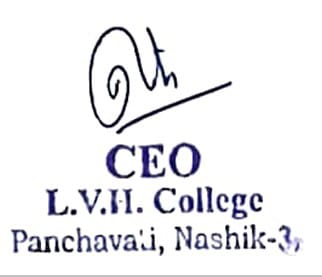 